ΔΕΛΤΙΟ ΤΥΠΟΥΣτο πλαίσιο υλοποίησης της Δράσης “Ανάπτυξη των παρεχόμενων υπηρεσιών στα Προ-Αναχωρησιακά Κέντρα Κράτησης Αλλοδαπών - (Ιατροφαρμακευτική Περίθαλψη, Ψυχολογική Υποστήριξη, Κοινωνική Υποστήριξη και Υπηρεσίες Διερμηνείας) με κωδικό ΟΠΣ (MIS) 5010510” του Ταμείου Ασύλου Μετανάστευσης και Ένταξης 2014-2020» η Ανώνυμη Εταιρεία Μονάδων Υγείας,  προκηρύσσει την πρόσληψη 37 ατόμων για το  Έργο 1 «Ιατροφαρμακευτική Περίθαλψη» και 19 ατόμων για το Έργο 4 «Υπηρεσίες Διερμηνείας». Αναλυτικά οι ειδικότητες:-Γενικής Ιατρικής ή Παθολογίας (ελλείψει των εν λόγω ειδικοτήτων, οι θέσεις θα καλυφθούν από ιατρούς άλλων ειδικοτήτων ή ελλείψει αυτών από ιατρούς άνευ ειδικότητας)- ΠΕ Ψυχιατρικής-ΠΕ Νοσηλευτικής (ελλείψει αυτών οι θέσεις θα καλυφθούν από ΤΕ Νοσηλευτικής ή ελλείψει αυτών από ΔΕ Βοηθών Νοσηλευτικής)-ΤΕ Επισκεπτών ΥγείαςΔιερμηνείς για τις γλώσσες Αραβικά, Παστούν, Ντάρι, Μπενγκάλι, Φαρσί και ΟυρντούΟι ενδιαφερόμενοι καλούνται να αποστείλουν την αίτησή τους στην Α.Ε.Μ.Υ. Α.Ε. μαζί με τα απαιτούμενα δικαιολογητικά για την τεκμηρίωση των τυπικών και πρόσθετα συνεκτιμώμενων προσόντων της ειδικότητας που αιτούνται σε κλειστό φάκελο στο χρονικό διάστημα από 26/03/2018 έως και 10/04/2018, ώρα 14.00. Για περισσότερες πληροφορίες όλοι οι ενδιαφερόμενοι μπορούν να απευθυνθούν ηλεκτρονικά στο site της ΑΕΜΥ http://www.aemy.gr/el/ (Νέα και Ανακοινώσεις) ή τηλεφωνικά στο 210.24.47.698.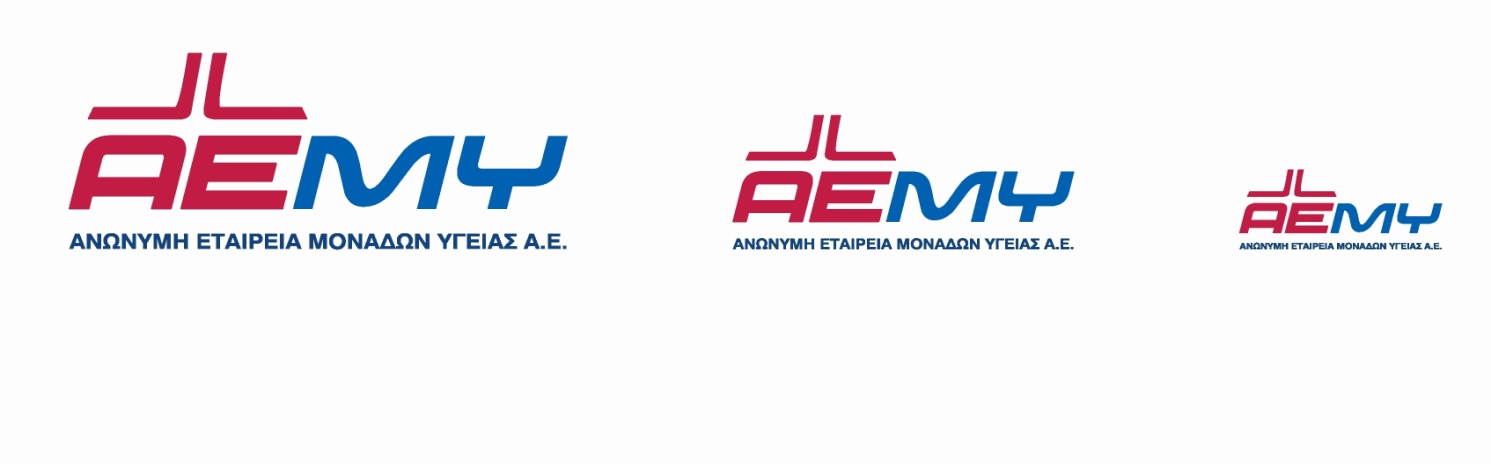 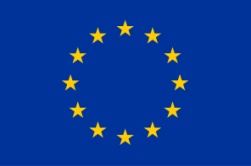 Εθνικό Πρόγραμμα Ταμείου Ασύλου,Μετανάστευσης και Ένταξης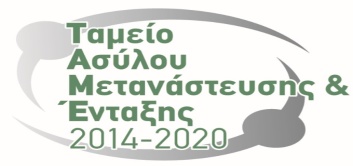 